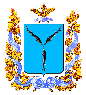 СОВЕТНИКОЛАЕВСКОГО МУНИЦИПАЛЬНОГО ОБРАЗОВАНИЯ ИВАНТЕЕВСКОГО МУНИЦИПАЛЬНОГО РАЙОНАСАРАТОВСКОЙ ОБЛАСТИ Двадцать шестое заседание четвертого созываРЕШЕНИЕ № 4От  26 марта  2017 г.                                                                       с. Николаевска.О внесении изменений и дополненийв решение Совета Николаевскогомуниципального образования Ивантеевского муниципального района Саратовской области от 25 декабря 2017 года № 24«О бюджете Николаевского муниципального образования  на 2018 год»На основании статьи 21  Устава Совета Николаевского муниципального образования  Ивантеевского муниципального района  Саратовской области  внести в решение Совета  Николаевского муниципального образования Ивантеевского муниципального района  Саратовской области от 25.12.2017 года № 24 следующие изменения и дополнения:      1.В пункт 1 подпункт 2 цифру «1423,1» заменить цифрой «1593,1»2.Дополнить пункт 1 подпунктом 3 «дефицит бюджета муниципального образования в сумме 170,0 тыс. руб. или 12,8% от объема доходов бюджета муниципального образования без учета утвержденного объема безвозмездных поступлений»  3.Приложения № 4,5,7,8 изложить  в следующей редакции (прилагаются).4.Настоящее решение обнародовать в сельских библиотеках.          5.Настоящее  решение  вступает в силу  с момента  его обнародования.Глава   Николаевского  муниципального  образования                                                                            А.А. ДемидовПриложение №4 к решению                                                                                                      Совета Николаевского муниципального                                                                                             образования  от 25.12.2017г. №24 «О бюджете Николаевского                                                                                                            муниципального образования на 2018 год»                                                                Ведомственная структура  расходов бюджета   Николаевского  муниципального образования на 2018 год                                                                                                                                                            тыс. руб.Глава   Николаевского  муниципального  образования                                                                            А.А. ДемидовПриложение №5 к решению                                                                                                      Совета Николаевского муниципального                                                                                             образования  от 25.12.2017г. №24 «О бюджете Николаевского                                                                                                            муниципального образования на 2018 год»                                                                Распределение бюджетных ассигнований бюджета Николаевского муниципального образования по разделам, подразделам, целевым статьям (муниципальным  программам  и непрограммным направлениям деятельности),  группам (группам и подгруппам)  видов  расходов и (или) по целевым статьям  (муниципальным программам и непрограммным направлениям деятельности). группам (группам и подгруппам )  видов расходов классификации расходов бюджетов   на 2018 год                                                                                                                                     тыс. руб.                                                                Глава   Николаевского  муниципального  образования                                                                            А.А. ДемидовПриложение №7 к решению                                                                                                      Совета Николаевского муниципального                                                                                             образования  от 25.12.2017г. №24 «О бюджете Николаевского                                                                                                            муниципального образования на 2018 год»            Источники финансированиядефицита бюджета Николаевского муниципального образования            на 2018 год                                                                                                                                 тыс. руб.                           Глава   Николаевского  муниципального  образования                                                                            А.А. ДемидовПриложение №8 к решению                                                                                                      Совета Николаевского муниципального                                                                                             образования  от 25.12.2017г. №24 «О бюджете Николаевского                                                                                                            муниципального образования на 2018 год»                                                                Распределение бюджетных ассигнований по целевым статьям (муниципальным программам  и непрограммным направлениям деятельности), группам и подгруппам видов расходов, классификации расходов бюджета Николаевского муниципального образования на 2018 год                                                                                                                                                    тыс. руб.Глава   Николаевского  муниципального  образования                                                                            А.А. ДемидовНаименованиеКодРазделПод-разделЦелевая статьяВид расходов2018г                 Сумма1234567Администрация Николаевского муниципального образования Ивантеевского муниципального района Саратовской области3111 593,1Общегосударственные вопросы311011 241,1Функционирование высшего должностного лица субъекта Российской Федерации и муниципального образования3110102456,7Выполнение функций органами местного самоуправления31101029100000000456,7Обеспечение деятельности органов местного самоуправления31101029130000000456,7Расходы на обеспечение деятельности главы муниципального района (образования)31101029130002300456,7Расходы на выплату персоналу в целях обеспечения выполнения функций  (муниципальными) органами, казенными учреждениями, органами управления государственными внебюджетными фондами31101029130002300100456,7Расходы на выплаты персоналу государственных (муниципальных) органов31101029130002300120456,7Функционирование Правительства Российской Федерации, высших исполнительных органов государственной власти субъектов Российской Федерации, местных администраций3110104529,2Выполнение функций органами местного самоуправления31101049100000000461,0Обеспечение деятельности органов местного самоуправления31101049130000000461,0Расходы на обеспечение функций центрального аппарата31101049130002200457,4Расходы на выплату персоналу в целях обеспечения выполнения функций  (муниципальными) органами, казенными учреждениями, органами управления государственными внебюджетными фондами31101049130002200100232,2Расходы на выплаты персоналу государственных (муниципальных) органов31101049130002200120232,2Закупка товаров, работ и услуг для государственных (муниципальных) нужд31101049130002200200219,2Иные закупки товаров, работ и услуг для обеспечения государственных (муниципальных) нужд31101049130002200240219,2Иные бюджетные ассигнования311010491300022008006,0Уплата налогов, сборов и иных платежей311010491300022008506,0Уплата земельного налога, налога на имущество и транспортного налога органами муниципальной власти311010491300061003,6Иные бюджетные ассигнования311010491300061008003,6Уплата налогов, сборов и иных платежей311010491300061008503,6Представление межбюджетных трансфертов3110104960000000068,2Представление межбюджетных трансфертов местным бюджетам3110104961000000068,2Представление межбюджетных трансфертов бюджету муниципального района из бюджетов муниципальных образований на осуществление муниципальных полномочий  на финансовое обеспечение расходов по составлению проекта бюджета поселения, исполнению бюджета поселения, осуществлению внутреннего контроля за его исполнением, составления отчета об исполнении бюджета поселения3110104961006604068,2Межбюджетные трансферты3110104961006604050068,2Иные межбюджетные трансферты3110104961006604054068,2Обеспечение проведения выборов и референдумов311010742,8Проведение выборов и референдумов3110107980000000042,8Проведение выборов в муниципальные представительные органы власти3110107980000099042,8Иные бюджетные ассигнования3110107980000099080042,8Специальные расходы3110107980000099088042,8Резервные фонды311011110,0Расходы по исполнению отдельных обязательств3110111990000000010,0Средства резервных фондов3110111994000000010,0Средства резервного фонда администрации муниципального образования3110111994000881010,0Иные бюджетные ассигнования3110111994000881080010,0Резервные средства3110111994000881087010,0Другие общегосударственные вопросы3110113202,4Мероприятия в сфере приватизации и продажи муниципального имущества3110113940000000080,0Оценка недвижимости, признание прав и регулирование отношений по муниципальной собственности3110113940000660080,0Закупка товаров, работ и услуг для государственных (муниципальных) нужд3110113940000660020080,0Иные закупки товаров, работ и услуг для обеспечения государственных (муниципальных) нужд3110113940000660024080,0Представление межбюджетных трансфертов31101139600000000121,4Представление межбюджетных трансфертов местным бюджетам31101139610000000121,4Представление межбюджетных трансфертов бюджету муниципального района из бюджетов муниципальных образований на осуществление муниципальных полномочий  на финансовое обеспечение расходов по составлению проекта бюджета поселения, исполнению бюджета поселения, осуществлению внутреннего контроля за его исполнением, составления отчета об исполнении бюджета поселения31101139610066040121,4Межбюджетные трансферты31101139610066040500121,4Иные межбюджетные трансферты31101139610066040540121,4Реализация государственных функций, связанных с общегосударственным управлением311011397000000001,0Выполнение других обязательств государства311011397001000001,0Реализация основного мероприятия311011397001Z00001,0Иные бюджетные ассигнования311011397001Z00008001,0Уплата налогов, сборов и иных платежей311011397001Z00008501,0Национальная оборона3110267,1Мобилизационная и вневойсковая подготовка311020367,1Осуществление переданных полномочий Российской Федерации, субъекта Российской Федерации и муниципальных образований3110203900000000067,1Осуществление переданных полномочий Российской Федерации за счет субвенций из федерального бюджета3110203901000000067,1Субвенции на осуществление первичного воинского учета на территориях, где отсутствуют военные комиссариаты3110203901005118067,1Расходы на выплату персоналу в целях обеспечения выполнения функций  (муниципальными) органами, казенными учреждениями, органами управления государственными внебюджетными фондами3110203901005118010062,0Расходы на выплаты персоналу государственных (муниципальных) органов3110203901005118012062,0Закупка товаров, работ и услуг для государственных (муниципальных) нужд311020390100511802005,1Иные закупки товаров, работ и услуг для обеспечения государственных (муниципальных) нужд311020390100511802405,1Национальная экономика3110480,0Другие вопросы в области национальной экономики311041280,0Мероприятия в сфере приватизации и продажи муниципального имущества3110412940000000080,0Мероприятия по землеустройству и землепользованию3110412940000670080,0Закупка товаров, работ и услуг для государственных (муниципальных) нужд3110412940000670020080,0Иные закупки товаров, работ и услуг для обеспечения государственных (муниципальных) нужд3110412940000670024080,0Жилищно-коммунальное хозяйство31105196,9Благоустройство3110503196,9Мероприятия в области жилищно-коммунального хозяйства31105038900000000196,9Мероприятия в области благоустройства31105038930000000196,9Уличное освещение31105038930006300116,0Закупка товаров, работ и услуг для государственных (муниципальных) нужд31105038930006300200116,0Иные закупки товаров, работ и услуг для обеспечения государственных (муниципальных) нужд31105038930006300240116,0Озеленение, прочие мероприятия по благоустройству поселений3110503893000640080,9Закупка товаров, работ и услуг для государственных (муниципальных) нужд3110503893000640020080,9Иные закупки товаров, работ и услуг для обеспечения государственных (муниципальных) нужд3110503893000640024080,9КУЛЬТУРА , КИНЕМАТОГРАФИЯ311088,0Другие вопросы в области культуры, кинематографии31108048,0Муниципальная программа «Развитие и осуществление культурного досуга и обеспечение жителей Николаевского МО Ивантеевского муниципального района Саратовской области услугами организации культуры на 2018-2020 годы»311080466000000008,0Подпрограмма «Осуществление мероприятий по организации культурного досуга и обеспечение жителей Николаевского МО Ивантеевского муниципального района Саратовской области услугами организации культуры на 2018-2020 годы»311080466100000008,0Основное мероприятие "Организация и проведение мероприятий, посвященных  государственным календарным праздникам, значимым событиям и памятным датам"311080466101000008,0Реализация основного мероприятия311080466101Z00008,0Закупка товаров, работ и услуг для государственных (муниципальных) нужд311080466101Z00002008,0Иные закупки товаров, работ и услуг для обеспечения государственных (муниципальных) нужд311080466101Z00002408,0Всего1 593,1НаименованиеРазделПод-разделЦелевая статьяВид расходов2018г                 Сумма134567Общегосударственные вопросы011 241,1Функционирование высшего должностного лица субъекта Российской Федерации и муниципального образования0102456,7Выполнение функций органами местного самоуправления01029100000000456,7Обеспечение деятельности органов местного самоуправления01029130000000456,7Расходы на обеспечение деятельности главы муниципального района (образования)01029130002300456,7Расходы на выплату персоналу в целях обеспечения выполнения функций  (муниципальными) органами, казенными учреждениями, органами управления государственными внебюджетными фондами01029130002300100456,7Расходы на выплаты персоналу государственных (муниципальных) органов01029130002300120456,7Функционирование Правительства Российской Федерации, высших исполнительных органов государственной власти субъектов Российской Федерации, местных администраций0104529,2Выполнение функций органами местного самоуправления01049100000000461,0Обеспечение деятельности органов местного самоуправления01049130000000461,0Расходы на обеспечение функций центрального аппарата01049130002200457,4Расходы на выплату персоналу в целях обеспечения выполнения функций  (муниципальными) органами, казенными учреждениями, органами управления государственными внебюджетными фондами01049130002200100232,2Расходы на выплаты персоналу государственных (муниципальных) органов01049130002200120232,2Закупка товаров, работ и услуг для государственных (муниципальных) нужд01049130002200200219,2Иные закупки товаров, работ и услуг для обеспечения государственных (муниципальных) нужд01049130002200240219,2Иные бюджетные ассигнования010491300022008006,0Уплата налогов, сборов и иных платежей010491300022008506,0Уплата земельного налога, налога на имущество и транспортного налога органами муниципальной власти010491300061003,6Иные бюджетные ассигнования010491300061008003,6Уплата налогов, сборов и иных платежей010491300061008503,6Представление межбюджетных трансфертов0104960000000068,2Представление межбюджетных трансфертов местным бюджетам0104961000000068,2Представление межбюджетных трансфертов бюджету муниципального района из бюджетов муниципальных образований на осуществление муниципальных полномочий  на финансовое обеспечение расходов по составлению проекта бюджета поселения, исполнению бюджета поселения, осуществлению внутреннего контроля за его исполнением, составления отчета об исполнении бюджета поселения0104961006604068,2Межбюджетные трансферты0104961006604050068,2Иные межбюджетные трансферты0104961006604054068,2Обеспечение проведения выборов и референдумов010742,8Проведение выборов и референдумов0107980000000042,8Проведение выборов в муниципальные представительные органы власти0107980000099042,8Иные бюджетные ассигнования0107980000099080042,8Специальные расходы0107980000099088042,8Резервные фонды011110,0Расходы по исполнению отдельных обязательств0111990000000010,0Средства резервных фондов0111994000000010,0Средства резервного фонда администрации муниципального образования0111994000881010,0Иные бюджетные ассигнования0111994000881080010,0Резервные средства0111994000881087010,0Другие общегосударственные вопросы0113202,4Мероприятия в сфере приватизации и продажи муниципального имущества0113940000000080,0Оценка недвижимости, признание прав и регулирование отношений по муниципальной собственности0113940000660080,0Закупка товаров, работ и услуг для государственных (муниципальных) нужд0113940000660020080,0Иные закупки товаров, работ и услуг для обеспечения государственных (муниципальных) нужд0113940000660024080,0Представление межбюджетных трансфертов01139600000000121,4Представление межбюджетных трансфертов местным бюджетам01139610000000121,4Представление межбюджетных трансфертов бюджету муниципального района из бюджетов муниципальных образований на осуществление муниципальных полномочий  на финансовое обеспечение расходов по составлению проекта бюджета поселения, исполнению бюджета поселения, осуществлению внутреннего контроля за его исполнением, составления отчета об исполнении бюджета поселения01139610066040121,4Межбюджетные трансферты01139610066040500121,4Иные межбюджетные трансферты01139610066040540121,4Реализация государственных функций, связанных с общегосударственным управлением011397000000001,0Выполнение других обязательств государства011397001000001,0Реализация основного мероприятия011397001Z00001,0Иные бюджетные ассигнования011397001Z00008001,0Уплата налогов, сборов и иных платежей011397001Z00008501,0Национальная оборона0267,1Мобилизационная и вневойсковая подготовка020367,1Осуществление переданных полномочий Российской Федерации, субъекта Российской Федерации и муниципальных образований0203900000000067,1Осуществление переданных полномочий Российской Федерации за счет субвенций из федерального бюджета0203901000000067,1Субвенции на осуществление первичного воинского учета на территориях, где отсутствуют военные комиссариаты0203901005118067,1Расходы на выплату персоналу в целях обеспечения выполнения функций  (муниципальными) органами, казенными учреждениями, органами управления государственными внебюджетными фондами0203901005118010062,0Расходы на выплаты персоналу государственных (муниципальных) органов0203901005118012062,0Закупка товаров, работ и услуг для государственных (муниципальных) нужд020390100511802005,1Иные закупки товаров, работ и услуг для обеспечения государственных (муниципальных) нужд020390100511802405,1Национальная экономика0480,0Другие вопросы в области национальной экономики041280,0Мероприятия в сфере приватизации и продажи муниципального имущества0412940000000080,0Мероприятия по землеустройству и землепользованию0412940000670080,0Закупка товаров, работ и услуг для государственных (муниципальных) нужд0412940000670020080,0Иные закупки товаров, работ и услуг для обеспечения государственных (муниципальных) нужд0412940000670024080,0Жилищно-коммунальное хозяйство05196,9Благоустройство0503196,9Мероприятия в области жилищно-коммунального хозяйства05038900000000196,9Мероприятия в области благоустройства05038930000000196,9Уличное освещение05038930006300116,0Закупка товаров, работ и услуг для государственных (муниципальных) нужд05038930006300200116,0Иные закупки товаров, работ и услуг для обеспечения государственных (муниципальных) нужд05038930006300240116,0Озеленение, прочие мероприятия по благоустройству поселений0503893000640080,9Закупка товаров, работ и услуг для государственных (муниципальных) нужд0503893000640020080,9Иные закупки товаров, работ и услуг для обеспечения государственных (муниципальных) нужд0503893000640024080,9КУЛЬТУРА , КИНЕМАТОГРАФИЯ088,0Другие вопросы в области культуры, кинематографии08048,0Муниципальная программа «Развитие и осуществление культурного досуга и обеспечение жителей Николаевского МО Ивантеевского муниципального района Саратовской области услугами организации культуры на 2018-2020 годы»080466000000008,0Подпрограмма «Осуществление мероприятий по организации культурного досуга и обеспечение жителей Николаевского МО Ивантеевского муниципального района Саратовской области услугами организации культуры на 2018-2020 годы»080466100000008,0Основное мероприятие "Организация и проведение мероприятий, посвященных  государственным календарным праздникам, значимым событиям и памятным датам"080466101000008,0Реализация основного мероприятия080466101Z00008,0Закупка товаров, работ и услуг для государственных (муниципальных) нужд080466101Z00002008,0Иные закупки товаров, работ и услуг для обеспечения государственных (муниципальных) нужд080466101Z00002408,0Всего1 593,1Код бюджетной классификацииНаименование Сумма 12301 00 00 00 00 0000 000Источники внутреннего финансированиядефицита  бюджета муниципального района170,001 05 00 00 00 0000 000Изменение остатков средств на счетах по учету средств бюджета 170,0Всего источников внутреннего финансированиядефицита  бюджета муниципального района170,0НаименованиеЦелевая статьяВид расходовСумма на 2018 год1234Муниципальная программа «Развитие и осуществление культурного досуга и обеспечение жителей Николаевского МО Ивантеевского муниципального района Саратовской области услугами организации культуры на 2018-2020 годы»66000000008,0Подпрограмма «Осуществление мероприятий по организации культурного досуга и обеспечение жителей Николаевского МО Ивантеевского муниципального района Саратовской области услугами организации культуры на 2018-2020 годы»66100000008,0Основное мероприятие "Организация и проведение мероприятий, посвященных  государственным календарным праздникам, значимым событиям и памятным датам"66101000008,0Реализация основного мероприятия66101Z00008,0Закупка товаров, работ и услуг для государственных (муниципальных) нужд66101Z00002008,0Иные закупки товаров, работ и услуг для обеспечения государственных (муниципальных) нужд66101Z00002408,0Мероприятия в области жилищно-коммунального хозяйства8900000000196,9Мероприятия в области благоустройства8930000000196,9Уличное освещение8930006300116,0Закупка товаров, работ и услуг для государственных (муниципальных) нужд8930006300200116,0Иные закупки товаров, работ и услуг для обеспечения государственных (муниципальных) нужд8930006300240116,0Озеленение, прочие мероприятия по благоустройству поселений893000640080,9Закупка товаров, работ и услуг для государственных (муниципальных) нужд893000640020080,9Иные закупки товаров, работ и услуг для обеспечения государственных (муниципальных) нужд893000640024080,9Осуществление переданных полномочий Российской Федерации, субъекта Российской Федерации и муниципальных образований900000000067,1Осуществление переданных полномочий Российской Федерации за счет субвенций из федерального бюджета901000000067,1Субвенции на осуществление первичного воинского учета на территориях, где отсутствуют военные комиссариаты901005118067,1Расходы на выплату персоналу в целях обеспечения выполнения функций  (муниципальными) органами, казенными учреждениями, органами управления государственными внебюджетными фондами901005118010062,0Расходы на выплаты персоналу государственных (муниципальных) органов901005118012062,0Закупка товаров, работ и услуг для государственных (муниципальных) нужд90100511802005,1Иные закупки товаров, работ и услуг для обеспечения государственных (муниципальных) нужд90100511802405,1Выполнение функций органами местного самоуправления9100000000917,7Обеспечение деятельности органов местного самоуправления9130000000917,7Расходы на обеспечение функций центрального аппарата9130002200457,4Расходы на выплату персоналу в целях обеспечения выполнения функций  (муниципальными) органами, казенными учреждениями, органами управления государственными внебюджетными фондами9130002200100232,2Расходы на выплаты персоналу государственных (муниципальных) органов9130002200120232,2Закупка товаров, работ и услуг для государственных (муниципальных) нужд9130002200200219,2Иные закупки товаров, работ и услуг для обеспечения государственных (муниципальных) нужд9130002200240219,2Иные бюджетные ассигнования91300022008006,0Уплата налогов, сборов и иных платежей91300022008506,0Расходы на обеспечение деятельности главы муниципального района (образования)9130002300456,7Расходы на выплату персоналу в целях обеспечения выполнения функций  (муниципальными) органами, казенными учреждениями, органами управления государственными внебюджетными фондами9130002300100456,7Расходы на выплаты персоналу государственных (муниципальных) органов9130002300120456,7Уплата земельного налога, налога на имущество и транспортного налога органами муниципальной власти91300061003,6Иные бюджетные ассигнования91300061008003,6Уплата налогов, сборов и иных платежей91300061008503,6Мероприятия в сфере приватизации и продажи муниципального имущества9400000000160,0Оценка недвижимости, признание прав и регулирование отношений по муниципальной собственности940000660080,0Закупка товаров, работ и услуг для государственных (муниципальных) нужд940000660020080,0Иные закупки товаров, работ и услуг для обеспечения государственных (муниципальных) нужд940000660024080,0Мероприятия по землеустройству и землепользованию940000670080,0Закупка товаров, работ и услуг для государственных (муниципальных) нужд940000670020080,0Иные закупки товаров, работ и услуг для обеспечения государственных (муниципальных) нужд940000670024080,0Представление межбюджетных трансфертов9600000000189,6Представление межбюджетных трансфертов местным бюджетам9610000000189,6Представление межбюджетных трансфертов бюджету муниципального района из бюджетов муниципальных образований на осуществление муниципальных полномочий  на финансовое обеспечение расходов по составлению проекта бюджета поселения, исполнению бюджета поселения, осуществлению внутреннего контроля за его исполнением, составления отчета об исполнении бюджета поселения9610066040189,6Межбюджетные трансферты9610066040500189,6Иные межбюджетные трансферты9610066040540189,6Реализация государственных функций, связанных с общегосударственным управлением97000000001,0Выполнение других обязательств государства97001000001,0Реализация основного мероприятия97001Z00001,0Иные бюджетные ассигнования97001Z00008001,0Уплата налогов, сборов и иных платежей97001Z00008501,0Проведение выборов и референдумов980000000042,8Проведение выборов в муниципальные представительные органы власти980000099042,8Иные бюджетные ассигнования980000099080042,8Специальные расходы980000099088042,8Расходы по исполнению отдельных обязательств990000000010,0Средства резервных фондов994000000010,0Средства резервного фонда администрации муниципального образования994000881010,0Иные бюджетные ассигнования994000881080010,0Резервные средства994000881087010,0Всего1 593,1